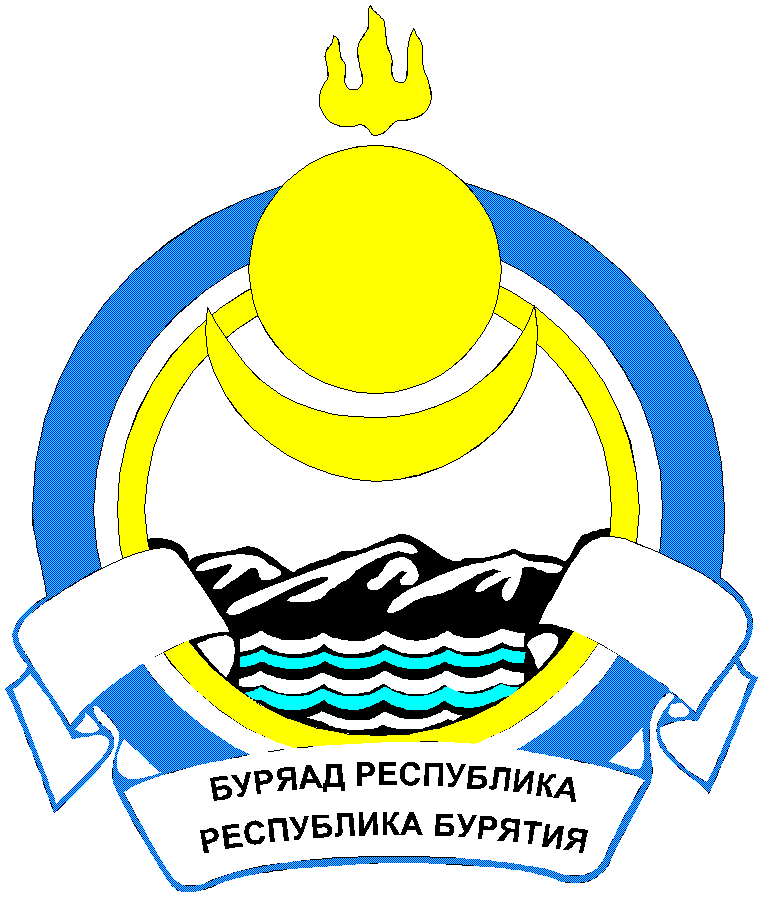                                                              Республика  Бурятия                                                                                            АДМИНИСТРАЦИЯ  МУНИЦИПАЛЬНОГО ОБРАЗОВАНИЯСЕЛЬСКОГО ПОСЕЛЕНИЯ «САЯНТУЙСКОЕ»ПОСТАНОВЛЕНИЕ(с изм. от 31.01.2019г. Постановление №8)от «03» мая 2018 г.               		    № 111                                  с.Нижний Саянтуй«Об утверждении муниципальной программы «Формирование современной городской среды на территории муниципального образованиясельского поселения  «Саянтуйское» на 2018-2022 года»           В соответствии с Федеральным законом от 06 октября 2003 года № 131-ФЗ «Об общих принципах организации местного самоуправления в Российской Федерации»,  Администрация МО СП «Саянтуйское»ПостановляЕТ:         1.Утвердить  муниципальную программу «Формирование современной городской среды на территории муниципального образования сельского поселения  «Саянтуйское»  на 2018-2022 года» (Приложение).         2. Контроль за исполнением настоящего постановления оставляю за собой.         3. Настоящее постановление   вступает в силу со дня его подписания.Глава МО СП «Саянтуйское»                                                          С.Ю.Шабаршова         Приложение Утвержденпостановлением Администрации МО СП «Саянтуйское»от  «03» мая 2018 г  № 111  Муниципальная  программа  «Формирование современной городской среды на территории муниципального образования сельского поселения «Саянтуйское» на 2018-2022 года»ПаспортМуниципальной  программы  «Формирование современной городской среды на территории муниципального образованиясельского поселения  «Саянтуйское»  на 2018-2022 года»*- при условии бездифицитности бюджета и увеличения дополнительных доходовСодержание проблемы Дворовые территории являются важнейшей составной частью транспортной системы. От уровня транспортно-эксплуатационного состояния дворовых территорий многоквартирных домов и проездов к дворовым территориям во многом зависит качество жизни населения. Текущее состояние большинства дворовых территорий не соответствует современным требованиям к местам проживания граждан, обусловленным нормами Градостроительного и Жилищного кодексов Российской Федерации, а именно: значительная часть асфальтобетонного покрытия внутридомовых проездов имеет высокую степень износа, так как срок службы дорожных покрытий с момента  застройки  с. Нижний Саянтуй многоквартирными домами истек, практически не производятся работы по озеленению дворовых территорий, малое количество парковок для временного хранения автомобилей, недостаточно оборудованных детских и спортивных площадок.Существующее положение обусловлено рядом факторов: нарушение градостроительных норм при застройке  территорий, введение новых современных требований к благоустройству и содержанию территорий, недостаточное финансирование программных мероприятий в предыдущие годы, отсутствие комплексного подхода к решению проблемы формирования и обеспечения среды, комфортной и благоприятной для проживания населения. До настоящего времени благоустройство дворовых территорий осуществлялось по отдельным видам работ, без взаимной увязки элементов благоустройства. Некоторые виды работ по благоустройству практически не производились: работы по содержанию зеленых зон дворовых территорий, организации новых дворовых площадок для отдыха детей разных возрастных групп, устройство парковок для временного хранения автомобилей. Благоустройство дворовых территорий и мест массового пребывания населения невозможно осуществлять без комплексного подхода. При отсутствии проекта благоустройства получить многофункциональную адаптивную среду для проживания граждан не представляется возможным. При выполнении работ по благоустройству необходимо учитывать мнение жителей и сложившуюся инфраструктуру территорий дворов для определения функциональных зон и выполнения других мероприятий. Комплексный подход позволяет наиболее полно и в то же время детально охватить весь объем проблем, решение которых может обеспечить комфортные условия проживания всего населения. К этим условиям относятся чистые улицы, благоустроенные районы, дворы и дома, зеленые насаждения, необходимый уровень освещенности дворов в темное время суток. Для поддержания дворовых территорий и мест массового пребывания населения в технически исправном состоянии и приведения их в соответствие с современными требованиями комфортности разработана муниципальная программа  «Формирование современной городской среды на территории муниципального образования  сельского поселения «Саянтуйское»  на 2018-2022 года»  (далее – муниципальная программа), которой предусматривается целенаправленная работа исходя из:минимального перечня работ:- ремонт асфальтобетонного покрытия дворовых территорий;- ремонт дворовых проездов, установка скамеек;- установка урн для мусора;- обеспечение освещения дворовых территорий;дополнительного перечня работ:- оборудование детских площадок;- оборудование спортивных площадок;- устройство автомобильных парковок;- озеленение территории;- установка малых архитектурных форм. Комплексное благоустройство дворовых территорий и мест массового пребывания населения позволит поддержать их в удовлетворительном состоянии, повысить уровень благоустройства, выполнить архитектурно-планировочную организацию территории, обеспечить здоровые условия отдыха и жизни жителей. Одним из приоритетов реализации программы является обеспечение надлежащего технического и санитарно-гигиенического состояния дворовых территорий многоквартирных домов и мест массового пребывания населения, создание комфортной территории для жизнедеятельности населения.Заинтересованные лица принимают участие  в реализации мероприятий по благоустройству дворовых территории в рамках минимального и дополнительного перечней работ по благоустройству в форме трудового и (или) финансового участия. Выполнение видов работ из дополнительного перечня работ осуществляется в рамках муниципальной программы при условии финансового участия (софинансирования) заинтересованных лиц в выполнении указанных видов работ в размере не менее 0,1 процентов от общей стоимости соответствующего вида работ. Нормативная стоимость мероприятий определяется на основе сметного метода, исходя из Федеральных единичных расценок, путем составления смет.Цель и задачи Программы, сроки ее реализацииЦелью реализации Программы является формирование  среды, благоприятной для проживания населения, а также мест массового пребывания населения. Для достижения этой цели предлагается выполнить задачи по ремонту и благоустройству дворовых территорий многоквартирных домов, а также мест массового пребывания населения входящих в перечень минимальных и дополнительных видов работ.                            Благоустройство дворовых территорий многоквартирных домов понимается как совокупность мероприятий, направленных на создание и поддержание функционально, экологически и эстетически организованной городской среды, включающей:архитектурно-планировочную организацию территории (ремонт пешеходных дорожек, благоустройство и техническое оснащение площадок - детских);реконструкцию озеленения (посадку деревьев и кустарников с организацией ландшафтных групп, устройство и ремонт газонов и цветников);освещение территорий при наличии технической возможности;размещение малых архитектурных форм и объектов городского дизайна (скамеек, оборудования спортивно-игровых площадок, ограждений и прочего).Перед началом работ по комплексному благоустройству двора разрабатывается эскизный проект мероприятий, а при необходимости - рабочий проект. Все мероприятия планируются с учетом создания условий для жизнедеятельности инвалидов.Основными задачами Программы являются:выполнение ремонта и благоустройства дворовых территорий;выполнение ремонта мест массового пребывания населения;3. Сроки реализации ПрограммыСрок реализации Программы -  2018-2022 года. 4. Перечень мероприятий ПрограммыОснову Программы составляет ремонт и благоустройство дворовых территорий многоквартирных домов и мест массового пребывания населения.5. Ресурсное обеспечение  Программыобщий объем финансовых средств – 172930,39    руб., из них: федеральный  бюджет (справочно) – 162392,17 руб. республиканский бюджет (справочно) –  10365,46 руб.*местный бюджет – 172,72 руб.*- при условии бездифицитности бюджета и увеличения дополнительных доходов6. Механизм реализации ПрограммыМеханизм реализации Программы определяется Администрацией МО СП «Саянтуйское»  и предусматривает проведение организационных мероприятий, обеспечивающих выполнение Программы.Заказчик Программы:отвечает за реализацию мероприятий Программы, целевое и эффективное использование средств республиканского бюджета, выделяемых на их выполнение: обеспечивает согласованность действий исполнителей по подготовке и реализации программных мероприятий: подготавливает и представляет в установленном порядке бюджетную заявку на финансирование соответствующих мероприятий Программы на очередной финансовый год;представляет в установленном порядке отчеты о ходе финансирования и реализации соответствующих мероприятий Программы.Исполнители Программы:несут ответственность за реализацию мероприятий Программы;обеспечивают согласованность действий заказчика Программы по подготовке и реализации программных мероприятий;представляют в установленном порядке отчеты о ходе финансирования и реализации мероприятий Программы.7. Оценка социально-экономической эффективности реализации ПрограммыРеализация запланированных мероприятий в 2018-2022 года  позволит удовлетворить большую часть обращений граждан о неудовлетворительном техническом состоянии дворовых территорий многоквартирных домов и мест массового пребывания населения, а также обеспечит благоприятные условия проживания населения, что положительно отразится и на повышении качества жизни в целом.Целевые индикаторы Программы8.  Условия о проведении мероприятий по благоустройству дворовых и общественных территорий с учетом необходимости обеспечения физической, пространственной и информационной доступности зданий, сооружений, дворовых и общественных территорий для инвалидов и других маломобильных групп населенияПри формировании перечня работ и обсуждения мероприятий по благоустройству дворовых территорий и мест общего пользования на собрании собственников, жителей многоквартирного (ых) домов также обсуждаются работы по благоустройству дворовых территорий для инвалидов и других маломобильных групп населения.В рамках обсуждения благоустройства дворовой территории собственникам жилья необходимо рассмотреть и согласовать следующие виды работы:соблюдение требуемого уклона при устройстве съездов с тротуаров на транспортный проезд;соблюдение высоты бордюров по краям пешеходных путей;соблюдение количества и габаритных размеров парковочных мест на автостоянках для транспорта маломобильных групп и инвалидов;установка подъездных пандусов, поручней, кнопок вызова, дверных проемов для беспрепятственного перемещения внутри объектов и т.д.В рамках обсуждения и утверждения предложений о включении в муниципальную программу общественной территории уполномоченным органом местного самоуправления муниципального образования учитываются следующие работы по благоустройству для инвалидов и других маломобильных групп населения:соблюдение требуемого уклона при устройстве съездов с тротуаров на транспортный проезд;соблюдение высоты бордюров по краям пешеходных путей;размещение тактильных средств, выполняющих предупредительную функцию на покрытии пешеходных путей до начала опасного участка, изменения направления движения, входа и т.п.;соблюдение количества и габаритных размеров парковочных мест на автостоянках для транспорта маломобильных групп и инвалидов. 9. Порядок аккумулирования и расходования средств заинтересованных лиц, направляемых на выполнение дополнительного перечня работ по благоустройству дворовых территорий, включенных в Программу4.1. Общие положения	4.1.1. Настоящий порядок аккумулирования и расходования средств заинтересованных лиц, направляемых на выполнение дополнительного перечня работ по благоустройству дворовых территорий, включенных в Программу (далее - Порядок), регламентирует процедуру аккумулирования средств заинтересованных лиц, направленных на выполнение мероприятий по благоустройству многоквартирных домов, механизм контроля за их расходованием, а также устанавливает порядок и формы финансового участия граждан в выполнении указанных работ.	4.1.2. Заинтересованные лица - собственники помещений в многоквартирных домах, собственники иных зданий и сооружений, расположенных в границах дворовой территории, подлежащей благоустройству.	4.1.3. Под формой финансового участия понимается минимальная доля финансового участия заинтересованных лиц в выполнении дополнительного перечня работ по благоустройству дворовых территорий в размере, установленном органом местного самоуправления.	4.1.4. Мероприятия по благоустройству дворовых территорий, финансируемые за счет бюджетных средств, осуществляются по минимальному и (или) дополнительному перечням видов работ по благоустройству дворовых территорий.	4.1.5. Решение о финансовом участии заинтересованных лиц в реализации мероприятий по благоустройству дворовых территорий по дополнительному перечню работ по благоустройству дворовых территорий принимается на общем собрании собственников помещений многоквартирного дома, которое проводится в соответствии с требованиями статей 44 - 48 Жилищного кодекса Российской Федерации.10. ПОРЯДОКразработки, обсуждения с заинтересованными лицами и утверждения дизайн-проектов благоустройства дворовой территории, включаемых в муниципальную программу  формирования современной городской среды на территории муниципального образования сельского поселения «Саянтуйское»   на 2018-2022 года1. Настоящий порядок устанавливает процедуру разработки, обсуждения с заинтересованными лицами и утверждения дизайн-проектов благоустройства дворовой территории, включаемых в муниципальную программу  формирования современной городской среды на территории муниципального образования  сельского поселения «Саянтуйское»   (далее  - Порядок).   2. Для целей Порядка  применяются следующие понятия:2.1. дворовая территория - совокупность территорий, прилегающих к многоквартирным домам, с расположенными на них объектами, предназначенными для обслуживания и эксплуатации таких домов, и элементами благоустройства этих территорий, в том числе парковками (парковочными местами), тротуарами и автомобильными дорогами, включая автомобильные дороги, образующие проезды к территориям, прилегающим к многоквартирным домам;2.2. заинтересованные лица - собственники помещений в многоквартирных домах, собственники иных зданий и сооружений, расположенных в границах дворовой территории, подлежащей благоустройству.3. Разработка дизайн - проекта осуществляется  Администрация МО СП «Саянтуйское».4. Дизайн-проект разрабатывается в отношении дворовых территорий, прошедших  отбор,  исходя из даты представления предложений заинтересованных лиц в пределах выделенных лимитов бюджетных ассигнований. В случае совместной заявки заинтересованных лиц, проживающих в многоквартирных домах, имеющих общую дворовую территорию, дизайн - проект разрабатывается на общую дворовую территорию.4. В дизайн - проект включается текстовое и визуальное описание проекта благоустройства, в том числе концепция проекта и перечень (в том числе визуализированный) элементов благоустройства, предполагаемых к размещению на соответствующей территории.Содержание дизайн-проекта зависит от вида и состава планируемых работ. Дизайн-проект  может быть подготовлен в  виде проектно-сметной документации или  в упрощенном виде - изображение дворовой территории на топографической съемке в масштабе с отображением текстового и визуального описания проекта  благоустройства дворовой территории и техническому оснащению площадок исходя из минимального и дополнительного перечней работ, с описанием работ и мероприятий, предлагаемых к выполнению, со сметным расчетом  стоимости работ исходя из единичных расценок.  6. Разработка дизайн - проекта включает следующие стадии:6.1. осмотр дворовой территории, предлагаемой к благоустройству, совместно с представителем заинтересованных лиц;6.2. разработка дизайн - проекта;6.3. согласование дизайн-проекта благоустройства дворовой территории  с представителем заинтересованных лиц;6.4. утверждение дизайн-проекта общественной муниципальной комиссией.7. Представитель заинтересованных лиц обязан рассмотреть представленный дизайн-проект в срок, не превышающий двух календарных дней с момента его получения и представить в Администрацию сельского поселения  согласованный дизайн-проект или мотивированные замечания.8. Дизайн - проект утверждается общественной муниципальной комиссией, решение об утверждении оформляется в виде протокола заседания комиссии.Приложение № 1к муниципальной программе «Формирование современной городской среды на территории муниципального образования сельского поселения «Саянтуйское»  на 2018-2022 года », утвержденной постановлением Администрации МО СП «Саянтуйское» от «03» мая 2018 г. №111ПЕРЕЧЕНЬосновных мероприятий муниципальной программы «Формирование современной городской среды  на территории муниципального образования сельского поселения «Саянтуйское» на 2018-2022 года»                           Приложение № 2 к постановлению  Администрации МО СП «Саянтуйское» от «03» мая 2018 г. №111Ресурсное обеспечение  мероприятий муниципальной программы «Формирование современной городской среды  на территории муниципального образования сельского поселения «Саянтуйское»  на 2018-2022 года»Исп. Эрдыниева С.В.Приложение № 3к муниципальной программе «Формирование современной городской среды на территории муниципального образования сельского поселения «Саянтуйское»  на 2018-2022 года », утвержденной постановлением Администрации МО СП «Саянтуйское»от «03» мая 2018 г. № 111План реализации муниципальной программы«Формирование современной городской среды  на территории муниципального образования сельского поселения «Саянтуйское» на 2018-2022 года»Наименование ПрограммыМуниципальная  программа  «Формирование современной городской среды на территории муниципального образования сельского поселения «Саянтуйское»  на 2018-2022 года»  (далее - Программа)Основание для разработки ПрограммыФедеральный закон от 06.10.2003 года №131-ФЗ «Об общих принципах организации местного самоуправления в Российской Федерации»Заказчик ПрограммыАдминистрация МО СП «Саянтуйское»Разработчик ПрограммыАдминистрация МО СП «Саянтуйское»Ответственный исполнитель ПрограммыАдминистрация МО СП «Саянтуйское»Соисполнители программы Администрация МО СП «Саянтуйское»Собственники помещений многоквартирных жилых домов (по согласованию)Участники программы Администрация МО СП «Саянтуйское»Подрядные организации (по согласованию)Собственники помещений многоквартирных жилых домов (по согласованию)Цель ПрограммыРеализация мероприятий, направленных на благоустройство дворовых территорий МКД с расположенными на них объектами, предназначенными для обслуживания и эксплуатации МКД и элементами благоустройства этих территорий, в том числе стоянки автотранспорта, тротуары, автодороги и проезды к домам, оборудование зон отдыха;Благоустройство территории общего пользования в населенных пунктах района.Формирование современной городской среды, как в местах постоянного проживания (территории МКД), так и в местах общего пользования жителей.Повышение качества жизни населения.  Основные задачи ПрограммыУвеличение количества благоустроенных территорий МКД.Создание безопасных и благоприятных условий для проживания граждан в многоквартирных домах.Увеличение количества благоустроенных муниципальных территорий общего пользования.Повышения уровня комфортности проживания населения района.Основные индикаторы реализации (целевые задания) Программыдоля благоустроенных дворовых территорий           от общего количества дворовых территорий  - 50 %;количество благоустроенных дворовых территорий - 4 ед.;доля благоустроенных общественных территорий от общего количества общественных территорий -50 %;количество благоустроенных общественных
территорий - 1 ед.Срок реализации Программы 2018-2022 годаПеречень основных мероприятий Программыремонт и благоустройство дворовых территорий многоквартирных домов и мест массового пребывания населения.Объем  и источники финансирования Программыобщий объем финансовых средств – 172930,39                                                       руб., из них: федеральный  бюджет (справочно) – 162392,17 руб. республиканский бюджет (справочно) –  10365,46 руб.*местный бюджет (бюджет сельского поселения) – 172,76 руб.Ожидаемые результаты реализации мероприятий Программыдоля благоустроенных дворовых территорий           от общего количества дворовых территорий  - 50 %;количество благоустроенных дворовых территорий - 4 ед.;доля благоустроенных общественных территорий от общего количества общественных территорий -50 %;количество благоустроенных общественных
территорий - 1 ед.Организация контроля за выполнением Программы Администрация МО СП «Саянтуйское»№ п/пНаименование целевого индикатораЕдиница измерения2018 год2019 год2020 год2021 год2022 год1доля благоустроенных дворовых территорий  от общего количества дворовых территорий%-101540-2количество благоустроенных дворовых территорийЕд.-11113доля благоустроенных общественных территорий от общего количества общественных территорий%50----4количество благоустроенных общественных
территорийЕд.1----Номер и наименование основного мероприятияОтветственный исполнитель Срок Срок Ожидаемый непосредственный результат (краткое описание) Основные направления реализации Связь с показателями Программы Номер и наименование основного мероприятияОтветственный исполнитель начала реализацииокончания реализацииОжидаемый непосредственный результат (краткое описание) Основные направления реализации Связь с показателями Программы Задачи:- увеличение количества благоустроенных муниципальных территорий общего пользования за счет проведения работ по благоустройству              - повышение уровня комфортности проживания населения МО СП «Саянтуйское»Задачи:- увеличение количества благоустроенных муниципальных территорий общего пользования за счет проведения работ по благоустройству              - повышение уровня комфортности проживания населения МО СП «Саянтуйское»Задачи:- увеличение количества благоустроенных муниципальных территорий общего пользования за счет проведения работ по благоустройству              - повышение уровня комфортности проживания населения МО СП «Саянтуйское»Задачи:- увеличение количества благоустроенных муниципальных территорий общего пользования за счет проведения работ по благоустройству              - повышение уровня комфортности проживания населения МО СП «Саянтуйское»Задачи:- увеличение количества благоустроенных муниципальных территорий общего пользования за счет проведения работ по благоустройству              - повышение уровня комфортности проживания населения МО СП «Саянтуйское»Задачи:- увеличение количества благоустроенных муниципальных территорий общего пользования за счет проведения работ по благоустройству              - повышение уровня комфортности проживания населения МО СП «Саянтуйское»Задачи:- увеличение количества благоустроенных муниципальных территорий общего пользования за счет проведения работ по благоустройству              - повышение уровня комфортности проживания населения МО СП «Саянтуйское»1. Благоустройство муниципальной территории общего пользования: с.Нижний Саянтуй парк (ул. Геологическая) Администрация МО СП «Саянтуйское»20182022 - увеличение количества благоустроенных территорий общего пользования на 1 ед.;-- количество благоустроенных территорий общего пользования;- доля финансового участия в выполнении минимального перечня работ по благоустройству дворовых территорий заинтересованных лиц;- доля трудового участия в выполнении минимального перечня работ по благоустройству дворовых территорий заинтересованных лицЗадачи:- увеличение количества благоустроенных муниципальных территорий общего пользования за счет проведения работ по благоустройству              - повышение уровня комфортности проживания населения МО СП «Саянтуйское»Задачи:- увеличение количества благоустроенных муниципальных территорий общего пользования за счет проведения работ по благоустройству              - повышение уровня комфортности проживания населения МО СП «Саянтуйское»Задачи:- увеличение количества благоустроенных муниципальных территорий общего пользования за счет проведения работ по благоустройству              - повышение уровня комфортности проживания населения МО СП «Саянтуйское»Задачи:- увеличение количества благоустроенных муниципальных территорий общего пользования за счет проведения работ по благоустройству              - повышение уровня комфортности проживания населения МО СП «Саянтуйское»Задачи:- увеличение количества благоустроенных муниципальных территорий общего пользования за счет проведения работ по благоустройству              - повышение уровня комфортности проживания населения МО СП «Саянтуйское»Задачи:- увеличение количества благоустроенных муниципальных территорий общего пользования за счет проведения работ по благоустройству              - повышение уровня комфортности проживания населения МО СП «Саянтуйское»Задачи:- увеличение количества благоустроенных муниципальных территорий общего пользования за счет проведения работ по благоустройству              - повышение уровня комфортности проживания населения МО СП «Саянтуйское»2. Благоустройство общественной территории с. Нижний Саянтуй памятник Победы ВОВ (ул. Ленина)Администрация МО СП «Саянтуйское»20192019 - увеличение количества благоустроенных территорий общего пользования на 1 ед.;-- количество благоустроенных территорий общего пользования;- доля финансового участия в выполнении минимального перечня работ по благоустройству дворовых территорий заинтересованных лиц;- доля трудового участия в выполнении минимального перечня работ по благоустройству дворовых территорий заинтересованных лицЗадачи: - увеличение количества благоустроенных территорий МКД  в с.Нижний Саянтуй- создание безопасных и благоприятных условий для проживания граждан в многоквартирных домахЗадачи: - увеличение количества благоустроенных территорий МКД  в с.Нижний Саянтуй- создание безопасных и благоприятных условий для проживания граждан в многоквартирных домахЗадачи: - увеличение количества благоустроенных территорий МКД  в с.Нижний Саянтуй- создание безопасных и благоприятных условий для проживания граждан в многоквартирных домахЗадачи: - увеличение количества благоустроенных территорий МКД  в с.Нижний Саянтуй- создание безопасных и благоприятных условий для проживания граждан в многоквартирных домахЗадачи: - увеличение количества благоустроенных территорий МКД  в с.Нижний Саянтуй- создание безопасных и благоприятных условий для проживания граждан в многоквартирных домахЗадачи: - увеличение количества благоустроенных территорий МКД  в с.Нижний Саянтуй- создание безопасных и благоприятных условий для проживания граждан в многоквартирных домахЗадачи: - увеличение количества благоустроенных территорий МКД  в с.Нижний Саянтуй- создание безопасных и благоприятных условий для проживания граждан в многоквартирных домах3. Благоустройство дворовых территорий многоквартирных домов в с.Нижний Саянтуй, ул. Калашникова д.7 Администрация МО СП «Саянтуйское» 2020 2022- увеличение благоустроенных территорий МКД – 1 ед.-- количество благоустроенных дворовых территорий многоквартирных домов.Задачи: - увеличение количества благоустроенных территорий МКД  в с.Нижний Саянтуй- создание безопасных и благоприятных условий для проживания граждан в многоквартирных домахЗадачи: - увеличение количества благоустроенных территорий МКД  в с.Нижний Саянтуй- создание безопасных и благоприятных условий для проживания граждан в многоквартирных домахЗадачи: - увеличение количества благоустроенных территорий МКД  в с.Нижний Саянтуй- создание безопасных и благоприятных условий для проживания граждан в многоквартирных домахЗадачи: - увеличение количества благоустроенных территорий МКД  в с.Нижний Саянтуй- создание безопасных и благоприятных условий для проживания граждан в многоквартирных домахЗадачи: - увеличение количества благоустроенных территорий МКД  в с.Нижний Саянтуй- создание безопасных и благоприятных условий для проживания граждан в многоквартирных домахЗадачи: - увеличение количества благоустроенных территорий МКД  в с.Нижний Саянтуй- создание безопасных и благоприятных условий для проживания граждан в многоквартирных домахЗадачи: - увеличение количества благоустроенных территорий МКД  в с.Нижний Саянтуй- создание безопасных и благоприятных условий для проживания граждан в многоквартирных домах4. Благоустройство дворовых территорий многоквартирных домов в с.Нижний Саянтуй,  ул. Калашникова д.5 Администрация МО СП «Саянтуйское» 2020 2022- увеличение благоустроенных территорий МКД – 1 ед.-- количество благоустроенных дворовых территорий многоквартирных домов.Задачи: - увеличение количества благоустроенных территорий МКД  в с.Нижний Саянтуй- создание безопасных и благоприятных условий для проживания граждан в многоквартирных домахЗадачи: - увеличение количества благоустроенных территорий МКД  в с.Нижний Саянтуй- создание безопасных и благоприятных условий для проживания граждан в многоквартирных домахЗадачи: - увеличение количества благоустроенных территорий МКД  в с.Нижний Саянтуй- создание безопасных и благоприятных условий для проживания граждан в многоквартирных домахЗадачи: - увеличение количества благоустроенных территорий МКД  в с.Нижний Саянтуй- создание безопасных и благоприятных условий для проживания граждан в многоквартирных домахЗадачи: - увеличение количества благоустроенных территорий МКД  в с.Нижний Саянтуй- создание безопасных и благоприятных условий для проживания граждан в многоквартирных домахЗадачи: - увеличение количества благоустроенных территорий МКД  в с.Нижний Саянтуй- создание безопасных и благоприятных условий для проживания граждан в многоквартирных домахЗадачи: - увеличение количества благоустроенных территорий МКД  в с.Нижний Саянтуй- создание безопасных и благоприятных условий для проживания граждан в многоквартирных домах5. Благоустройство дворовых территорий многоквартирных домов в с.Нижний Саянтуй,  ул. Буровиков д.14 Администрация МО СП «Саянтуйское» 2020 2022- увеличение благоустроенных территорий МКД – 1 ед.-- количество благоустроенных дворовых территорий многоквартирных домов.Задачи: - увеличение количества благоустроенных территорий МКД  в с.Нижний Саянтуй- создание безопасных и благоприятных условий для проживания граждан в многоквартирных домахЗадачи: - увеличение количества благоустроенных территорий МКД  в с.Нижний Саянтуй- создание безопасных и благоприятных условий для проживания граждан в многоквартирных домахЗадачи: - увеличение количества благоустроенных территорий МКД  в с.Нижний Саянтуй- создание безопасных и благоприятных условий для проживания граждан в многоквартирных домахЗадачи: - увеличение количества благоустроенных территорий МКД  в с.Нижний Саянтуй- создание безопасных и благоприятных условий для проживания граждан в многоквартирных домахЗадачи: - увеличение количества благоустроенных территорий МКД  в с.Нижний Саянтуй- создание безопасных и благоприятных условий для проживания граждан в многоквартирных домахЗадачи: - увеличение количества благоустроенных территорий МКД  в с.Нижний Саянтуй- создание безопасных и благоприятных условий для проживания граждан в многоквартирных домахЗадачи: - увеличение количества благоустроенных территорий МКД  в с.Нижний Саянтуй- создание безопасных и благоприятных условий для проживания граждан в многоквартирных домах6. Благоустройство дворовых территорий многоквартирных домов в с.Нижний Саянтуй,  ул. Буровиков д.8 Администрация МО СП «Саянтуйское» 2020 2022- увеличение благоустроенных территорий МКД – 1 ед.-- количество благоустроенных дворовых территорий многоквартирных домов. 
п/пНаименование    
    мероприятияОбъемы
и  источники  
финансирования, руб.2018 год2019 год2020 год2021 год2022 год2022 год1Благоустройство общественной территории с.Нижний Саянтуй парк (ул. Геологическая)Итого: 172930,391Благоустройство общественной территории с.Нижний Саянтуй парк (ул. Геологическая)В т.ч.
ФБ 162392,171Благоустройство общественной территории с.Нижний Саянтуй парк (ул. Геологическая)РБ 10365,461Благоустройство общественной территории с.Нижний Саянтуй парк (ул. Геологическая)МБ  Сельского поселения    172,762Благоустройство общественной территории с. Нижний Саянтуй памятник Победы ВОВ (ул. Ленина)Итого: 300000,32Благоустройство общественной территории с. Нижний Саянтуй памятник Победы ВОВ (ул. Ленина)В т.ч.
ФБ 281718,282Благоустройство общественной территории с. Нижний Саянтуй памятник Победы ВОВ (ул. Ленина)РБ 17982,022Благоустройство общественной территории с. Нижний Саянтуй памятник Победы ВОВ (ул. Ленина)МБ  Сельского поселения    3003Благоустройство дворовой территории с.Нижний Саянтуй, ул. Калашникова д.7Итого: 3Благоустройство дворовой территории с.Нижний Саянтуй, ул. Калашникова д.7В т.ч.
ФБ 3Благоустройство дворовой территории с.Нижний Саянтуй, ул. Калашникова д.7РБ 3Благоустройство дворовой территории с.Нижний Саянтуй, ул. Калашникова д.7МБ  Сельского поселения    4Благоустройство дворовой территории с.Нижний Саянтуй, ул. Калашникова д.5Итого: 4Благоустройство дворовой территории с.Нижний Саянтуй, ул. Калашникова д.5В т.ч.
ФБ 4Благоустройство дворовой территории с.Нижний Саянтуй, ул. Калашникова д.5РБ 4Благоустройство дворовой территории с.Нижний Саянтуй, ул. Калашникова д.5МБ  Сельского поселения    5Благоустройство дворовой территории с.Нижний Саянтуй, ул. Буровиков д.14Итого: 5Благоустройство дворовой территории с.Нижний Саянтуй, ул. Буровиков д.14В т.ч.ФБ 5Благоустройство дворовой территории с.Нижний Саянтуй, ул. Буровиков д.14РБ 5Благоустройство дворовой территории с.Нижний Саянтуй, ул. Буровиков д.14МБ  Сельского поселения    6Благоустройство дворовой территории с.Нижний Саянтуй, ул. Буровиков д.8Итого: 6Благоустройство дворовой территории с.Нижний Саянтуй, ул. Буровиков д.8В т.ч.ФБ 6Благоустройство дворовой территории с.Нижний Саянтуй, ул. Буровиков д.8РБ 6Благоустройство дворовой территории с.Нижний Саянтуй, ул. Буровиков д.8МБ  Сельского поселения    Наименование контрольного события муниципальной программыСтатусОтветственный исполнительСрок наступления контрольного события (дата)Срок наступления контрольного события (дата)Срок наступления контрольного события (дата)Срок наступления контрольного события (дата)Срок наступления контрольного события (дата)Срок наступления контрольного события (дата)Наименование контрольного события муниципальной программыСтатусОтветственный исполнитель2018-2022 года2018-2022 года2018-2022 года2018-2022 года2018-2022 года2018-2022 года201820192020202120212022Контрольное событие  № 1.Благоустройство муниципальной территории общего пользования: с.Нижний Саянтуй (парк ул.Геологическая)Администрации МО СП «Саянтуйское»да-----Контрольное событие  № 2.Благоустройство общественной территории с. Нижний Саянтуй памятник Победы ВОВ (ул. Ленина)Администрации МО СП «Саянтуйское»-да----Контрольное событие  № 3.Благоустройство дворовой территории с.Нижний Саянтуй, ул. Калашникова д.7Администрации МО СП «Саянтуйское»--дада--Контрольное событие  № 4Благоустройство дворовой территории с.Нижний Саянтуй, ул. Калашникова д.5Администрации МО СП «Саянтуйское»----да-Контрольное событие  № 5.Благоустройство дворовой территории с.Нижний Саянтуй, ул. Буровиков д.14Администрации МО СП «Саянтуйское»----да-Контрольное событие  № 6.Благоустройство дворовой территории с.Нижний Саянтуй, ул. Буровиков д.8Администрации МО СП «Саянтуйское»-----да